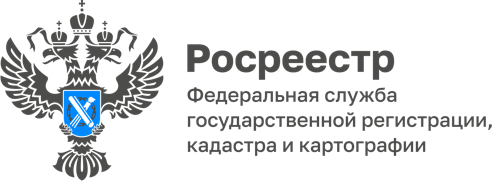 ПРЕСС-РЕЛИЗ18.04.2024Для размещения в социальных сетях и на сайте УправленияКак получить сведения фонда данных землеустройства через Единый портал государственных услугВ соответствии с поручением Президента Российской Федерации 
на Едином портале государственных услуг Российской Федерации (ЕПГУ)  
с 01.01.2023 года реализована возможность подачи заявлений о предоставлении 
в пользование материалов и данных государственного фонда данных, полученных в результате проведения землеустройства.Соответствующее заявление на ЕПГУ можно подать, пройдя по ссылке: https://gosuslugi.ru/600447/1/form либо в главном меню портала выбрать раздел «Стройка. Недвижимость». Далее в разделе «Популярные услуги» выбирать подраздел «Предоставление материалов и данных государственного фонда данных, полученных в результате проведения землеустройства». После чего пошагово заполнить форму заявления и направить его на исполнение. 
По готовности в личный кабинет на портале поступит ссылка для просмотра (скачивания) документа.Обращаем внимание, что для использования сервиса необходима подтвержденная учетная запись на Портале государственных и муниципальных услуг.Полномочия по ведению государственного фонда данных, полученных 
в результате проведения землеустройства, в том числе предоставление информации (материалов) из него осуществляет публично-правовая компания «Роскадастр».К документам  фонда данных, установленным законом о землеустройстве, относятся: генеральная схема землеустройства территории Российской Федерации, схема землеустройства территорий субъектов Российской Федерации, схема землеустройства муниципальных образований, схемы использования 
и охраны земель; карты (планы) объектов землеустройства; проекты внутрихозяйственного землеустройства; проекты улучшения сельскохозяйственных угодий, освоения новых земель, рекультивации нарушенных земель, защиты земель от эрозии, селей, подтопления, заболачивания, вторичного засоления, иссушения, уплотнения, загрязнения отходами производства и потребления, радиоактивными и химическими веществами, заражения и других негативных воздействий;  материалы почвенных, геоботанических и других обследований и изысканий, оценки качества земель, инвентаризации земель;  тематические карты и атласы состояния и использования земель.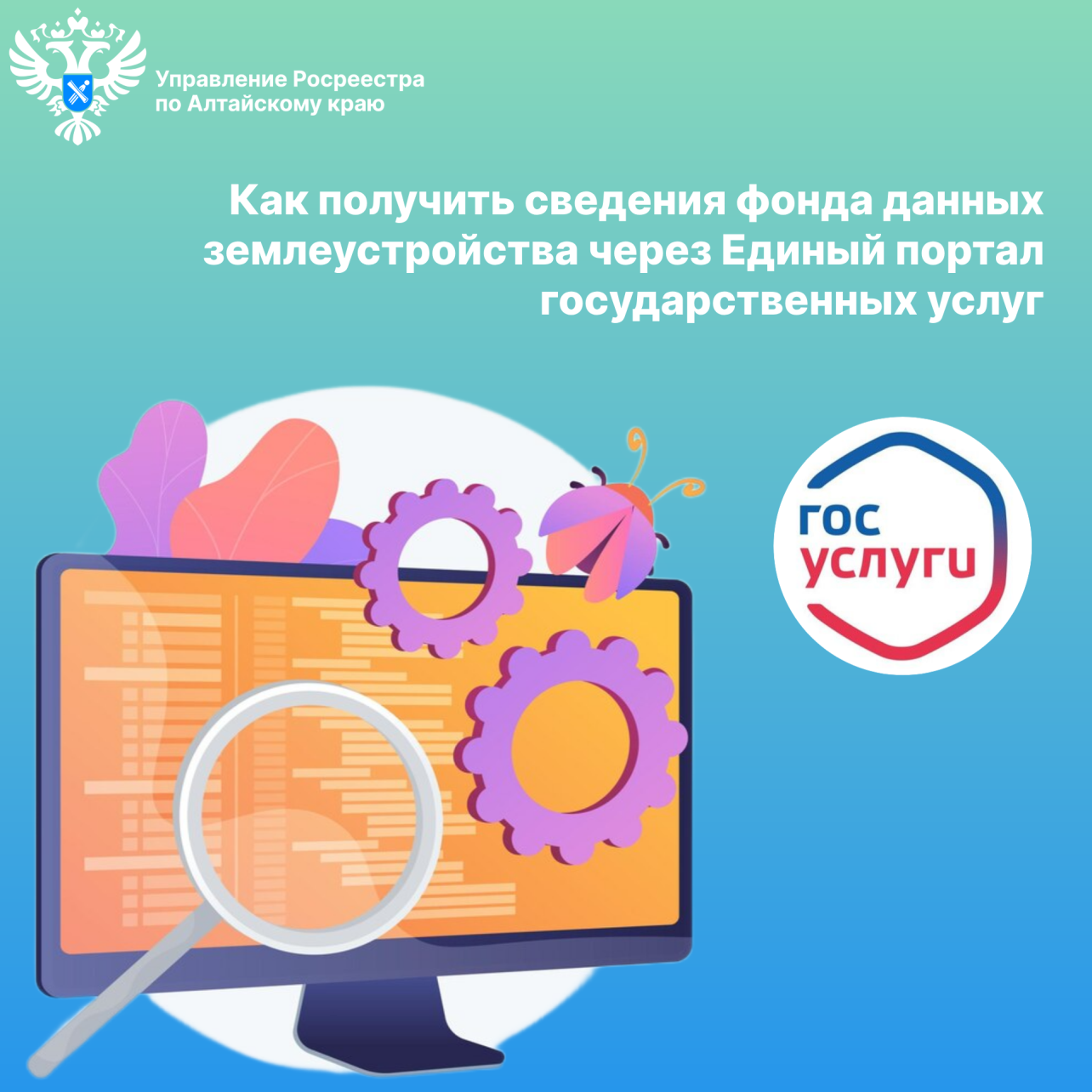 Об Управлении Росреестра по Алтайскому краюУправление Федеральной службы государственной регистрации, кадастра и картографии по Алтайскому краю (Управление Росреестра по Алтайскому краю) является территориальным органом Федеральной службы государственной регистрации, кадастра и картографии (Росреестр), осуществляющим функции по государственной регистрации прав на недвижимое имущество и сделок с ним, по оказанию государственных услуг в сфере осуществления государственного кадастрового учета недвижимого имущества, землеустройства, государственного мониторинга земель, государственной кадастровой оценке, геодезии и картографии. Выполняет функции по организации единой системы государственного кадастрового учета и государственной регистрации прав на недвижимое имущество, инфраструктуры пространственных данных РФ. Ведомство осуществляет федеральный государственный надзор в области геодезии и картографии, государственный земельный надзор, государственный надзор за деятельностью саморегулируемых организаций кадастровых инженеров, оценщиков и арбитражных управляющих. Подведомственное учреждение Управления - филиал ППК «Роскадастра» по Алтайскому краю. Руководитель Управления, главный регистратор Алтайского края – Юрий Викторович Калашников.Контакты для СМИПресс-секретарь Управления Росреестра по Алтайскому краю
Бучнева Анжелика Анатольевна 8 (3852) 29 17 44, 509722press_rosreestr@mail.ru 656002, Барнаул, ул. Советская, д. 16Сайт Росреестра: www.rosreestr.gov.ru
Яндекс-Дзен: https://dzen.ru/id/6392ad9bbc8b8d2fd42961a7	ВКонтакте: https://vk.com/rosreestr_altaiskii_krai 
Телеграм-канал: https://web.telegram.org/k/#@rosreestr_altaiskii_kraiОдноклассники: https://ok.ru/rosreestr22alt.kraihttps://vk.com/video-46688657_456239105